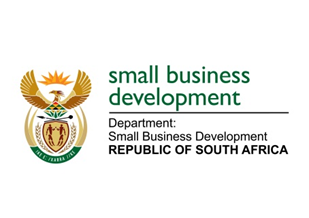 NATIONAL ASSEMBLYQUESTION FOR WRITTEN REPLYDUE DATE: TUESDAY, 6 APRIL 2021“1004.	Mr J N de Villiers (DA) to ask the Minister of Small Business Development:(1)	In light of confirmation on Wednesday, 10 March 2021, by the Director-General of the Department of Public Service and Administration of endemic post vacancies within various government departments, (a) what (i) total number of posts in her department are currently vacant and not occupied and (ii) are the relevant details of each specified post and (b) for how long has each post been vacant;(2)	(a) what total number of vacant posts in her department are occupied on an acting basis and (b) for how long has each specified post been vacant?” NW1172EREPLY:1(a)(i)	As on 25 March 2021, the department had 24 vacancies.  (ii) 	Relevant details of vacant posts and vacant since: 2.(a) Three (3) employees have been appointed in acting positions as follows: _____________________________________________________________________________________________________________________Response Recommended By:_______________________MR LINDOKUHLE MKHUMANEACTING DIRECTOR GENERAL:  DEPARTMENT OF SMALL BUSINESS DEVELOPMENT DATE:___________________________________________________________________________________________________________________RESPONSE RECOMMENDED BY:________________________MS ROSEMARY CAPA, MPDEPUTY MINISTER OF SMALL BUSINESS DEVELOPMENTDATE: _______________________________________________________________________________________________________________________RESPONSE APPROVED BY:_________________________MS KHUMBUDZO NTSHAVHENI, MPMINISTER OF SMALL BUSINESS DEVELOPMENTDATE:DetailsDetailsDetailsDetailsDetailsDuration Duration NoPost Job Title DescriptionPost Salary LevelRecruitment StatusVacant since1.Director-General                                  16Pending decision from Cabinet2018-10-012 Years,5 Months2.Deputy Director-General: Enterprise Competitiveness Support                   15Advertisement Process2018-08-012 Years, 7 Months3.Deputy Director-General: Integrated Cooperatives Development          15Delayed – Pending Structure Consultation2017-04-013 Years, 11 Months4.Chief Director: Blended Finance                 14To be re-Advertised2018-09-202 Years,5 Months 5.Media Liaison Officer                             13Pending decision from Minister2021-02-051 Month6.Director: Blended Finance      13Screening and reference checks2020-04-0111 Months 7.MR6 Legal Administration Officer Senior           12Candidate declined offer - Alternative recruitment methods proposed: Head-hunting2020-12-013 Months8.Deputy Director: Blended Finance                     11Screening and reference checks2019-11-011 Year,4 Months 9.Deputy Director: Supplier Development 11Competency assessment, screening and reference checks2020-11-014 Months10.Assistant Director: Entrepreneurship Prog Development and Design                       9To be advertised2021-01-012 Months11.Assistant Administrative Secretary                9To be advertised2019-0-7011 Year, 8 Months12.Executive Assistant                                9Delayed – Pending consultation with MPSA2016-11-014 Years, 4 Months13.Assistant Director: Human Resource Administration                9Delayed – Pending consultation with MPSA2019-06-011 Year, 9 Months14.Assistant Director: Enterprise and Supplier Development            9Screening and reference checks2019-03-012 Years15.Assistant Director: Local Economic Development and Informal Business9To be advertised2021-03-251 day16.Business Development Officer                      8Advertised2020-09-016 Months17.Business Development Officer                      8Advertised2019-07--121 Year, 7 Months18.Enterprise & Supplier Development Officer         8Screening and reference checks2019-10-011 Year, 5 Months19.Logistics Officer                                 7Screening and reference checks2020-02-011 Year, 1 Month20.Human Resources Practitioner                                   7Offer Made – Candidate will assume duty on 25 March2019-01-012 Years, 2 Months21.Senior Personnel Officer                          6Screening and reference checks2020-01-011 Year, 2 Months22.Administrator6Screening and reference checks2019-10-011 Year, 5 Months23.Administrator6Screening and reference checks2019-10-011 Year, 5 Months24.Domestic Worker                                   3To assume duty 29 March2021-02-2323 Days(a) Details (a) Details (a) Details (a) Details (a) Details (a) Details (b) TimeNoPost Job Title DescriptionPost Salary LevelRecruitment StatusVacant SinceActing Period(b) Time1.Director-General                                  16Pending decision from Cabinet2018-10-012018-10-012 Years, 5 Months2.Deputy Director-General: Enterprise Competitiveness Support                   15Advertisement Process2018-08-012018-08-012 Years, 7 Months3.Director: Blended Finance      13Screening and reference checks2020-04-012020-04-0111 Months